FOREST GLEN ELEMENTARY PTO    
September 7, 2021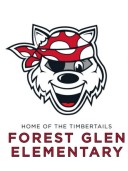 The Parent Teacher Organization exists to assist, through a volunteer program, the implementation of various activities beyond the academic curriculum to secure the highest advantages in physical, mental, and social education, and to raise funds to provide equipment and materials for Forest Glen Elementary School.Call to Order & WelcomePresident’s Report – Liz Riemer, PresidentIntroductionsTreasurer’s Report – Ann Koldeway, Treasurer Treasurer’s Report - Approval RequestedTeacher stipend – school house gift card, spent $2200$113 from Huterra$19 from CD$47 from Kwik TripMotion to Approve – Bonnie, 2nd - AlexPrincipal’s Report – Angie Sorenson, PrincipalNew Staff, Mrs. Grimaldo – 3rd Grade, Holly Peters – Special Education, Andrew Klukas – School Psychologist,New position - Math Intervention Support, Kristin Barret and Erin SaterburgNew lunch and playground supervisorClasses working on mission statements based on 7 habits Working on the Leader in Me framework from the 7 habitsFocusing on writing with the studentsKindergarten meeting with Mrs. Prechter and TimberMap testing for 3rd and 4thPicture day Sept 20No School Sept 24Running safety drills, fire drill this week, tornado drill next week, ALICE drill the week of the 20thField trips, !st -  Barkhausen in Oct, 2nd – Heritage Hill in Oct, 4th – Madison in MayHoliday Concert Dates are on the calenderHSSD website has COVID cases updated daily, no longer sending emails school wide, close contacts to confirmed cases still contacted individually$26 million renovation starting this spring, tomorrow starts design development phase, summer 2022 will be under construction, no summer classes at Forest GlenLineville, Suamico and Meadowbrook should have updated AC by next school yearCommittee ReportsApparel – Tracy GillespieTeam Apparel is company we use, Looking at new items to add to order formOrder forms for first sale coming out soonNeed a volunteer to shadow this year and take over next yearBookfair – Heather Mommaerts, Tricia Yarbro, Sarah SharkeyFall Fair 10/26 10/28, PTO book distribution 10/28, Grand Event 2/21, Spring Fair 4/14, PTO Book Distribution 4/14Need volunteer to shadow Heather this year to take over Bookfair next school yearFundraising – Bonnie HorenSquare One Art – Carrie WagnerFundraiser happens in SpringKid’s artwork put on special items you can order for yourself or as giftsEPI School Supply Box – Michelle GossenTotal boxes sold - Profit of $702 Continuing fundraiser for next yearSeroogy’s – Liz RiemerNovember fundraiserLaJava – Michelle Gossen4th grade classes design stickers to go on coffee bags Orders taken all year long, picked up from LaJava on VelpAsking for new designs from current 4th grade classesDining for Donations – Bonnie Horen, Katie VerdeganCandy Bar 9/21-23Noodles – OctoberMarcos – NovemberGallaghers - JanuaryFirehouse – FebKwik TripFundraiser happens three times a yearHuTerraSending flyer out to parents to explain how to useDirect Donations Spring Carnival – Michelle GossenMarch 4thMeetings start in January, maybe start in November this year to get a head startCarnival Games, Silent Auction, Food, PrizesBiggest fundraiser of the yearHistorian – Memory Book – Michelle GossenPictures taken at events throughout school year for the yearbook distributed at the end of the school yearHospitality – Lynette Keto, Candace HochConference meals, open house mealParent Network – Jamie FunderbergBringing parents to the school with events like Science Night and Ice Cream on the last day of schoolNew ideas such as poetry night, art night, exercise night, literacy night, donuts with dad, muffins with mom, school dance, opening up ninja room to families, Social Media – Stephanie Zander, Barbara KoldosKeeping up on Facebook posts for all school events and fundraisersOld BusinessNew Business	MichelleDo we want to invest in picnic tables and a tent on the concrete slab in the nature center? 	8 ft picnic table about $550, $7500-$12,000 for a tent	Too much for a temporary tent when we are planning on the gazebo going up in the future	Tabled discussion for $2500 for outdoor picnic tables for the concrete slab